AKADEMIA  POMORSKAINSTYTUT  FILOLOGIIKATEDRA FILOLOGII POLSKIEJzapraszają  naOGÓLNOPOLSKĄ  KONFERENCJĘ  NAUKOWĄXIII   HUMANISTYCZNY WIATR OD MORZACielesność i duchowość. Opozycja czy dopełnienie ?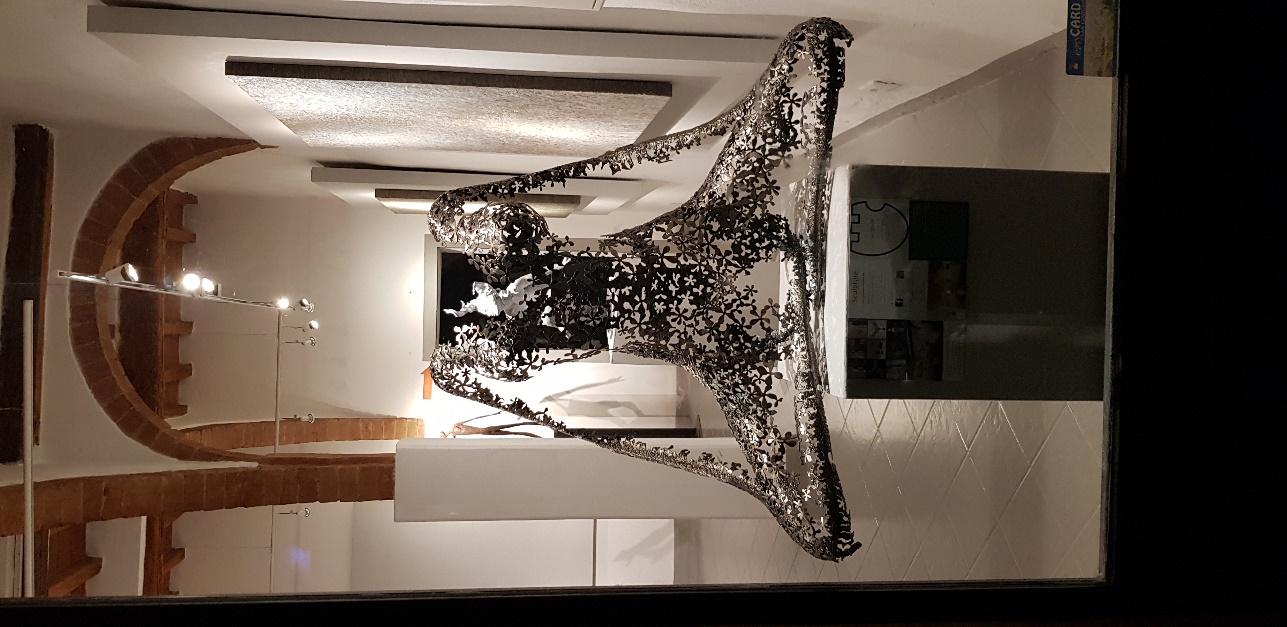 Ustka 2-4 czerwca 2022Konferencja nasza jest skierowana do literaturoznawców, językoznawców, kulturoznawców, antropologów kultury, filozofów, dydaktyków oraz wszystkich tych, którzy znajdą coś ciekawego dla siebie w zaproponowanym temacie obrad.We współczesnym dyskursie humanistyczno-społecznym pytania o ciało i cielesność, to pytania o podmiotowość człowieka i jego tożsamość. Również problematyka duchowości leży u podstaw humanistyki, stanowiąc punkt wyjścia badań nad niematerialnym wymiarem rzeczywistości, łączącym tradycję  ze współczesnością.Interesować nas będą rozważania natury ogólnej, związane z dylematem cielesności i duchowości człowieka, doświadczanie ciała i cielesności; ciało jako podmiot i przedmiot, Obecne wymiary duchowości, ciała i  cielesności w sferze sacrum i profanum. Ciało i cielesność w doświadczeniach granicznych, ciało i cielesność jako specyficzny warunek podmiotowości  a także kulturowe uwarunkowania doświadczania ciała i cielesności, obecność i nieobecność ciała i cielesności w edukacji. Konceptualizacja ciała, cielesności i duszy w kulturze tradycyjnej – w folklorze, obrzędach, rytuałach i wierzeniach. dylemat cielesności i duchowości natury ludzkiej, egzystencjalna problematyka ciała i duszy, zwłaszcza w odniesieniu do zjawiska śmierci.Duchowość i cielesność w języku, w ujęciu etymologicznym, z punktu widzenia analizy leksykalno-semantycznej, we frazeologii, w słowotwórstwie, antroponimii, w ujęciu etnolingwistycznym.Zapraszam serdecznieOrganizator konferencjidr Grażyna RóżańskaKonferencja odbędzie się tradycyjnie w Ustce, w gościnnym dla nas  hotelu Rejs  Z ZACHOWANIEM NAJWYŻSZYCH STANDARDÓW OCHRONY SANITARNEJW ramach opłaty uczestnikom konferencji proponujemy: obrady w niepowtarzalnej naukowej atmosferze, 2 noclegi, wyżywienie w pięknym luksusowym hotelu w nadmorskim kurorcie dodatkowe atrakcje NA SWIEŻYM POWIETRZU. Po każdej konferencji wydajemy publikację Karty zgłoszeń oraz tezy wystąpień prosimy przesłać w nieprzekraczalnym terminie20.05.2022 r. na adres organizatora konferencji:grazkar@poczta.onet.plOPŁATA 2 NOCLEGI I WYŻYWIENIE  oraz publikacja w Wydawnictwie Naukowym Akademii Pomorskiej 710 złOpłata z jednym noclegiem 500 złotychNR KONTA :  02 1240 3770 1111 0000 4068 0617  subkonto: 500 – dopisek konferencja XIII Wiatr od morza Opłata obejmuje:	materiały konferencyjne 	 koszt publikacji 	noclegi w luksusowym hotelu 	 wyżywienie  	udział w imprezach towarzyszących (ognisko w Orzechowie)KARTA ZGŁOSZENIA UCZESTNICTWA1. Tytuł, stopień, .........................................................................................................................2. Imię i nazwisko……................................................................................................................3. Miejsce i adres pracy....................................................................................................................................................................................................................................................................4. Adres dla korespondencji..............................................................................................................................................................................................................................................................e-mail............................................................................................................................................                                                     tel/ fax. ............................................................................5. Dane do faktury.....................................................................................................................................................................................................................................................................................................................................................................................................................................5. Zgłaszam wygłoszenie (referatu, komunikatu, doniesienia - właściwe podkreśl) na temat:...........................................................................................................................................................................................................................................................................................................................................................................................................................................................................................................................................................................................................5. Do mojego wystąpienia niezbędne będą następujące środki techniczne (właściwe podkreśl lub dopisz): rzutnik pisma, magnetowid + monitor, rzutnik multimedialny inne:……………………………………………… 6. Proszę zarezerwować miejsce w hotelu (właściwe podkreślić)	przed konferencją ..........     				płatne indywidualnie na miejscu	po konferencji.................                            		płatne indywidualnie na miejscu UWAGA:  za dodatkowe noclegi opłatę ponosi osoba zainteresowana na miejscu w hoteluUwaga. Osoby nie biorące udziału w konferencji ponoszą pełną opłatę za noclegi.